DEBT OVERSIGHT COMMISSIONArizona Department of AdministrationAGENDAThursday, December 5, 201910:00 a.m.Arizona Department of Administration100 North 15th AvenueFirst Floor Board RoomPhoenix, Arizona 85007ITEM	ACTION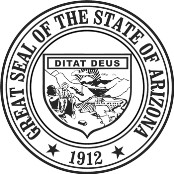 Andy TobinChairmanJim BrodnaxMemberJennifer StielowMemberJason BaranMemberCall to Order	By ChairmanApproval of December 6, 2018 Meeting Minutes	Discussion And ActionReview Draft of FY 2019 Report of Outstanding 	DiscussionIndebtednessCall to the Public	By ChairmanAdjournment	By ChairmanThe Commission may go into Executive Session for the purpose of obtaining legal advice from its attorneys on any of the listed agenda items pursuant to A.R.S. 38-431.03(A)(3).Persons with a disability may request a reasonable accommodation, such as a sign language interpreter, or this document in an alternative format, by contacting Christine Thurston, 602-542-7891, at the above address. Requests should be made as early as possible to allow time to arrange the accommodation.